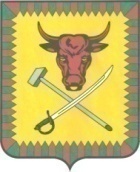 Совет муниципального района «Читинский район»РЕШЕНИЕ    27.09.2019                                                                                             № 119г. ЧитаО назначении на должность председателя Контрольно-счетной палаты муниципального района «Читинский район»В  соответствии с Федеральным законом от 07 февраля 2011 года № 6-ФЗ «Об общих принципах организации и деятельности контрольно-счетных органов субъектов Российской Федерации и муниципальных образований», статьей 27 Устава муниципального района «Читинский район», статьей 5 Положения о Контрольно-счетной палате муниципального района «Читинский район», утвержденного решением Совета муниципального района «Читинский район» от 11 февраля 2014 года № 56 (в редакции решения Совета муниципального района «Читинский район» от 25.12.2019 № 52; от 23.06.2019 № 106) , Совет муниципального района «Читинский район», решил:	1.Назначить на должность председателя Контрольно-счетной палаты муниципального района «Читинский район» с 01 октября 2019 годаПерфильеву Валентину Ивановну	2.Опубликовать настоящее решение в официальном средстве массовой информации муниципального района «Читинский район» газете «Ингода» и разместить на официальном сайте администрации муниципального района «Читинский район» в информационно-телекоммуникационной сети «Интернет».Председатель Совета муниципального района  «Читинский район»                                                                           В.В.Зайдель